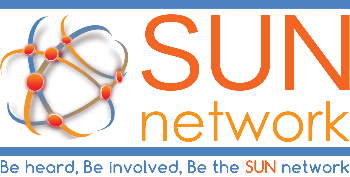 Board of DirectorsMeeting to be held at The Maple Centre, 6 Oak Drive, Huntingdon, PE29 7HNFrom 9.30 to 11 am on Monday 9th July 2018AGENDA1.Apologies2. Minutes of last meeting 23rd April 2018 - attachedJWFor agreement3.Chair’s Report - attachedJWFor information4.Executive Director’s Report - attachedLSFor information5.Finance Report - attachedLSFor information6.Policies:ComplaintsHealth and Safety ProceduresRecruitment and SelectionLone WorkingGDPR JWFor approvalFor discussion7.Register of Interests – attachedJWFor agreement8.Branding RefreshLS/HBFor discussion8.Any Other Businessall9.Dates of Next MeetingsJW